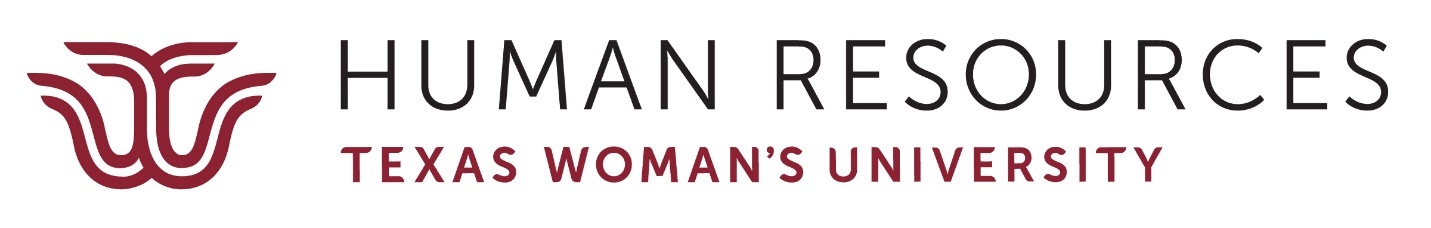 Staff Mentoring ProgramStaff Volunteer  ApplicationREQUIREMENTS:Be a TWU employeeWelcome employee to TWU and discuss working for the UniversityFollow up with new employee Name:	________________________________________________________________________Department:  ___________________________________________________________________Position Title:  _________________________________________________________________Office Location:  ___________________________		Campus:  _____________________Email address:  ____________________________		Campus Extension:  _____________Please return application Melissa Ozuna in the Office of Human Resources.For more information please contact HR at mozuna@twu.edu.